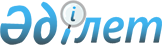 Шектеу іс-шараларын белгілеу туралы
					
			Күшін жойған
			
			
		
					Қарағанды облысы Қарқаралы ауданының Қайнарбұлақ ауылдық округінің әкімінің 2020 жылғы 9 қарашадағы № 6 шешімі. Қарағанды облысының Әділет департаментінде 2020 жылғы 10 қарашада № 6073 болып тіркелді. Күші жойылды - Қарағанды облысы Қарқаралы ауданының Қайнарбұлақ ауылдық округінің әкімінің 2021 жылғы 9 ақпандағы № 2 шешімімен
      Ескерту. Күші жойылды - Қарағанды облысы Қарқаралы ауданының Қайнарбұлақ ауылдық округінің әкімінің 09.02.2021 № 2 (алғаш ресми жарияланған күнінен бастап қолданысқа енгізіледі) шешімімен.
      Қазақстан Республикасының 2001 жылғы 23 қаңтардағы "Қазақстан Республикасындағы жергілікті мемлекеттік басқару және өзін-өзі басқару туралы", 2002 жылғы 10 шілдедегі "Ветеринария туралы" Заңдарына және Қазақстан Республикасының Ауыл шаруашылығы министрінің 2015 жылғы 29 маусымдағы № 7-1/587 "Ветеринариялық (ветеринариялық-санитариялық) қағидаларды бекіту туралы" (нормативтік құқықтық актілерді мемлекеттік тіркеудің Тізілімінде № 11940 болып тіркелген) бұйрығына сәйкес, Қайнарбұлақ ауылдық округінің әкімі ШЕШІМ ЕТТІ:
      1. Қайнарбұлақ ауылдық округінде орналасқан "Угар" шаруа қожалығының "Қилыбай" қыстағы аумағында ірі қара малдарының арасынан құтыру ауруы шығуына байланысты шектеу іс-шаралары белгіленсін.
      2. Ветеринариялық-санитариялық, сауықтыру және шектеу іс-шаралары Қазақстан Республикасының қолданыстағы заңнамасына сәйкес өткізілсін.
      3. Осы шешімнің орындалуын бақылау өзіме қалдырамын.
      4. Осы шешім оның алғаш ресми жарияланған күнінен бастап қолданысқа енгізіледі.
					© 2012. Қазақстан Республикасы Әділет министрлігінің «Қазақстан Республикасының Заңнама және құқықтық ақпарат институты» ШЖҚ РМК
				
      әкім

Ж. Тилемисов
